СОВЕТ ДЕПУТАТОВ 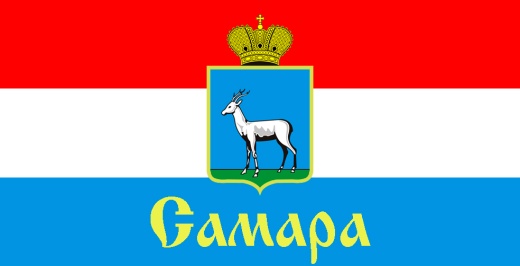 ЖЕЛЕЗНОДОРОЖНОГО ВНУТРИГОРОДСКОГО РАЙОНА ГОРОДСКОГО ОКРУГА САМАРА443030, г. Самара, ул. Урицкого, 21, Тел.(846) 339-01-59РЕШЕНИЕот «16» марта 2023 г. № 128О внесении изменений в Решение Совета депутатов Железнодорожного внутригородского района городского округа Самара от 26 января 2023 года № 122 «О внесении изменений в Положение            «О порядке организации и проведения общественных обсуждений, публичных слушаний по вопросам градостроительной деятельности в Железнодорожном внутригородском районе городского округа Самара», утвержденное Решением Совета депутатов Железнодорожного внутригородского района городского округа Самара от 14 августа 2018 года № 147»Рассмотрев вопрос «О внесении изменений в Решение Совета депутатов Железнодорожного внутригородского района городского округа Самара          от 26 января 2023 года № 122 «О внесении изменений в Положение «О порядке организации и проведения общественных обсуждений, публичных слушаний по вопросам градостроительной деятельности в Железнодорожном внутригородском районе городского округа Самара», утвержденное Решением Совета депутатов Железнодорожного внутригородского района городского округа Самара от 14 августа 2018 года № 147», в соответствии с Федеральным законом от 6 октября 2003 года № 131-ФЗ «Об общих принципах организации местного самоуправления в Российской Федерации», Уставом Железнодорожного внутригородского района городского округа Самара Самарской области, Совет депутатов Железнодорожного внутригородского района городского округа СамараРЕШИЛ:1. Внести в Решение Совета депутатов Железнодорожного внутригородского района городского округа Самара от 26 января 2023 года № 122 «О внесении изменений в Положение «О порядке организации и проведения общественных обсуждений, публичных слушаний по вопросам градостроительной деятельности в Железнодорожном внутригородском районе городского округа Самара», утвержденное Решением Совета депутатов Железнодорожного внутригородского района городского округа Самара от 14 августа 2018 года № 147» (далее - Решение), следующие изменения:1.1. Пункт 1.1.1. Решения изложить в новой редакции: «В пункте 7.1. слова «не менее 1 (одного) месяца и не более 3 (трех) месяцев» заменить словами «не менее ( четырнадцати) дней и не более 30 (тридцати) дней».2. Официально опубликовать настоящее Решение.3. Настоящее Решение вступает в силу со дня его официального опубликования и распространяет свое действие на правоотношения, возникшие с 01.03.2023 года.4. Контроль за исполнением настоящего Решения возложить на комитет по жилищным, имущественным и земельным вопросам.Глава Железнодорожноговнутригородского района						               В.В. ТюнинПредседатель Совета депутатов                                                                                 Н.Л. Скобеев